В течение длительного периода времени из-за противоречий в федеральном законодательстве одним из актуальных вопросов в сфере использования земельных участков оставалась проблема определения кадастровой стоимости земельных участков, поставленных на кадастровый учет в период проведения кадастровой оценки (с даты составления перечня участков до момента утверждения результатов). Стоимость таких участков определялась исходя из средних удельных показателей предыдущей кадастровой оценки. Таким образом, существовало неравенство правообладателей при оплате за пользование земельными участками, отнесенными к одной категории земель и имеющими один и тот же вид разрешенного использования, но поставленными на кадастровый учет в разное время.Учитывая значимость данной проблемы для многих правообладателей земельных участков, а также в связи с обращениями налогоплательщиков и органов местного самоуправления органы исполнительной власти Калужской области неоднократно обращались в Министерство экономического развития Российской Федерации с просьбой о внесении изменений в нормативные правовые акты, устанавливающие порядок расчета кадастровой стоимости. По итогам рассмотрения данных обращений Минэкономразвития Российской Федерации приняло  приказ от 17.11.2011 № 673 «О внесении изменений в Методические указания по определению кадастровой стоимости вновь образуемых земельных участков и существующих земельных участков в случаях изменения категории земель, вида разрешенного использования или уточнения площади земельного участка, утвержденные приказом Минэкономразвития России от 12 августа 2006 г. №  222» (далее – приказ от 17.11.2011 № 673). Приказ от 17.11.2011 № 673 зарегистрирован в Минюсте Российской Федерации 09.02.2012 № 23178 и вступает в  силу по истечении 10 дней после дня официального опубликования.В связи с изложенным обращаем Ваше внимание, что после вступления в силу названного приказа кадастровая стоимость указанных земельных участков должна определяться заново на основе новых результатов государственной кадастровой оценки земель. При этом кадастровая стоимость земельных участков определяется на дату вступления в силу приказа от 17.11.2011 № 673.Просим учесть данную информацию при определении размера платы за земельные участки.Министр									          Р.А. ЗаливацкийФомина Н.В.(4842) 222 867КАЛУЖСКАЯ ОБЛАСТЬКАЛУЖСКАЯ ОБЛАСТЬКАЛУЖСКАЯ ОБЛАСТЬКАЛУЖСКАЯ ОБЛАСТЬ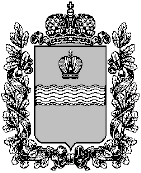 МИНИСТЕРСТВО ЭКОНОМИЧЕСКОГОРАЗВИТИЯМИНИСТЕРСТВО ЭКОНОМИЧЕСКОГОРАЗВИТИЯМИНИСТЕРСТВО ЭКОНОМИЧЕСКОГОРАЗВИТИЯМИНИСТЕРСТВО ЭКОНОМИЧЕСКОГОРАЗВИТИЯ248001, г. Калуга, ул. Кирова, 4, тел.  57-01-06, 59-93-81факс: 57-67-17E-mail: economy@adm.kaluga.ru248001, г. Калуга, ул. Кирова, 4, тел.  57-01-06, 59-93-81факс: 57-67-17E-mail: economy@adm.kaluga.ru248001, г. Калуга, ул. Кирова, 4, тел.  57-01-06, 59-93-81факс: 57-67-17E-mail: economy@adm.kaluga.ru248001, г. Калуга, ул. Кирова, 4, тел.  57-01-06, 59-93-81факс: 57-67-17E-mail: economy@adm.kaluga.ru№Главам администрация муниципальных районов и городских округов Калужской области (по списку)